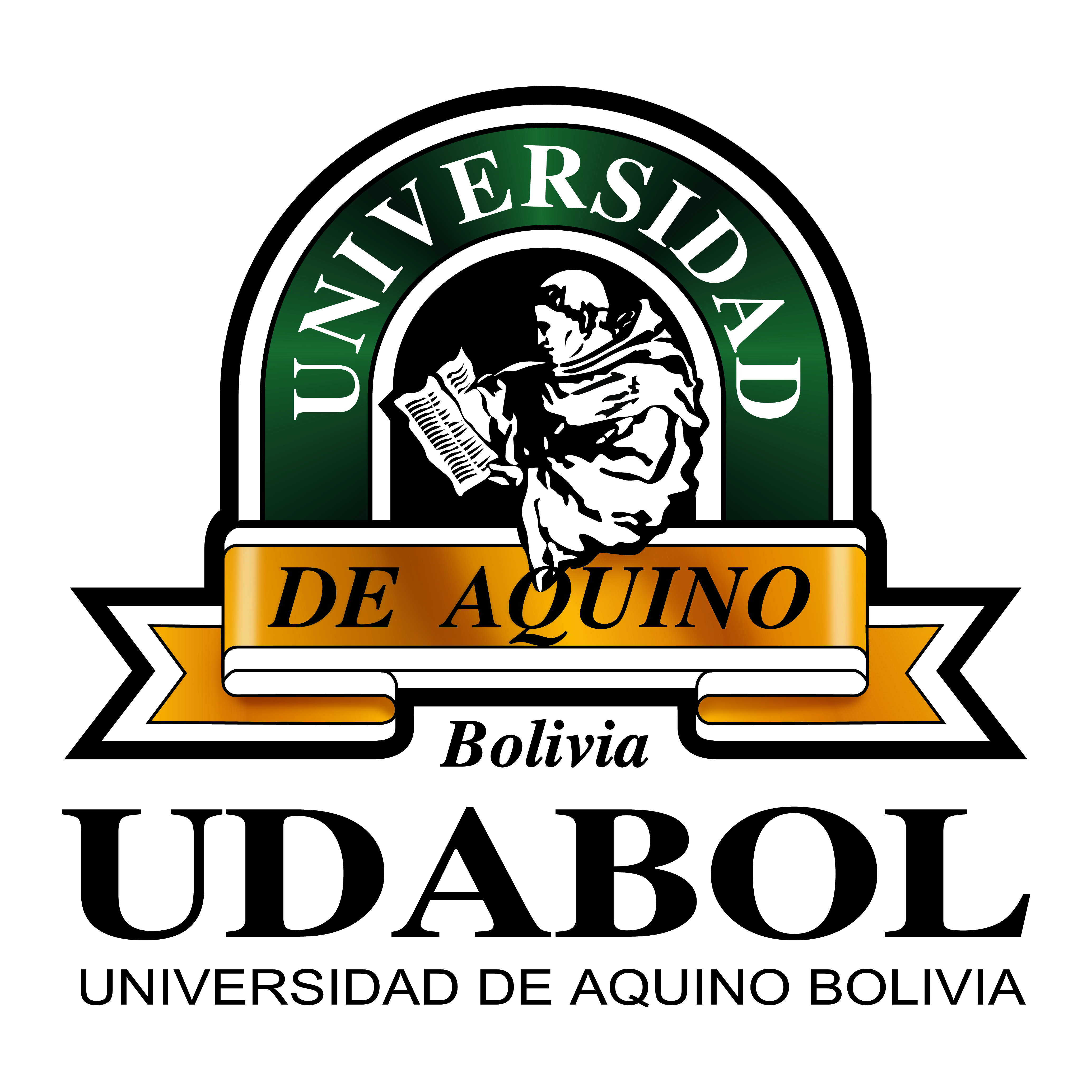 FICHA DE IDENTIFICACIÓN DE TRABAJO DE INVESTIGACIÓNTítulo:Autor:Fecha: dd/mm/aaaaCódigo de estudiante:Carrera:Asignatura:					Grupo:Docente:Periodo Académico:Subsede:Copyright © (AÑO) por (NOMBRES DE ESTUDIANTES). Todos los derechos reservados.RESUMEN:Palabras clave:ABSTRACT:Key words:TABLA DE CONTENIDOSCapítulo 1 Introducción e información general	1Título 2	1Título 2	1Título 3.	1Título 3.	1Capítulo 2  Figuras y tablas	2Título 2	2Título 3.	2Título 3.	2Capítulo 4  Resultados y discusión.	5Bibliografía y Referencias	6Apéndice	7LISTA DE TABLAS Y CUADROSLISTA DE GRÁFICOS E IMÁGENES*********EJEMPLOS Y BASES PARA LA ELABORACIÓN DE TRABAJOS**************Este documento está configurado para seguir las normas APA*********Capítulo 1Introducción e información generalTítulo 2 	Debe haber solo un salto de línea entre párrafo y párrafo, este salto de línea se puede hacer presionando la tecla ENTER.	Para añadir un capitulo adicional se debe crear un salto de página entre los dos capítulos, esto se puede hacer tecleando CTRL + ENTER al final del párrafo previo al nuevo párrafo.Título 2	Usa los subtítulos consistentemente. Revisando constantemente el espaciado, mayúsculas y puntuación.Título 3. El uso de estilos es de ayuda a la hora de generar una tabla de contenidos. Este documento de ejemplo usa los títulos, subtítulos y demás estilos para generar automáticamente la tabla de contenido, lista de tablas y lista de figuras. Este documento está configurado para seguir las normas APA. Título 3. Acá puede ir otra idea del documento.Capítulo 2 
Figuras y tablas	Las tablas y figuras junto con el texto deben ser puestos en la misma página donde son mencionados por primera vez en el texto. Las tablas y figuras grandes deben ser agregadas en una página separada. La tabla 1 es más grande que media página y por lo tanto fue agregada en una página para sí misma. La página antes de la figura debe ser una página llena de texto a menos que esta esté al final del capítulo.  Esto aplica incluso si un párrafo debe ser dividido en varias páginas.Título 2Tablas y figuras deben ser puestas en páginas diferentes independientemente de su tamaño. No se debe dejar espacios en blanco en las páginas de texto, pero es posible dejar espacio en blanco en páginas que solo contienen tablas y figuras.Título 3. Tablas y figuras pueden ser puestas en un apéndice al final de la tesis o disertación. Si se hace esto se debe estar seguro de indicar que las tablas y figuras están ubicadas en el apéndice. Esto puede ser a través de paréntesis o con pies de página. Es posible poner todas o solo algunas de las tablas y figuras en el apéndice, si todas las tablas y figuras son puestas en el apéndice se debe indicar que “Todas las tablas y figuras están ubicadas en el apéndice” después de la primera mención de una tabla o figuras..Título 3. Los títulos de las tablas deben ser puestos sobre las mimas. En el caso de las figuras deben ser puestos debajo. Todas las tablas deben contar con mínimo 2 columnas y una fila de títulos. Las tablas deben contar a menos con 3 líneas divisorias.Tabla 1. El título debe ser breve y descriptivo.	Estas líneas son la línea incluida en la parte superior de la tabla, la línea entre el la cabecera de la tabla y el contenido y la línea debajo de la tabla.Título 4. Las figuras pueden estar blanco y negro o a color. Si se usa color se debe asegurar que la figura tenga sentido si se imprime a blanco y  negro. En la figura 1 se muestran algunas formas.Figura 1. Formas y descripción de las formas.Bibliografía y referencias (EJEMPLOS)FORMATO: Autor. (AÑO). Título del document. Editorial.Andrews, S. Fastqc, (2010). A quality control tool for high throughput sequence data. Augen, J. (2004). Bioinformatics in the post-genomic era: Genome, transcriptome, proteome, and information-based medicine. Addison-Wesley Professional.Blankenberg, D., Kuster, G. V., Coraor, N., Ananda, G., Lazarus, R., Mangan, M., ... & Taylor, J. (2010). Galaxy: a web‐based genome analysis tool for experimentalists. Current protocols in molecular biology, 19-10. Bolger, A., & Giorgi, F. Trimmomatic: A Flexible Read Trimming Tool for Illumina NGS Data. URL http://www. usadellab. org/cms/index. php.Giardine, B., Riemer, C., Hardison, R. C., Burhans, R., Elnitski, L., Shah, P., ... & Nekrutenko, A. (2005). Galaxy: a platform for interactive large-scale genome analysis. Genome research, 15(10), 1451-1455.ApéndiceLas tablas y figuras pueden ir en el apéndice como se mencionó anteriormente. También es posible usar el apéndice para incluir datos en bruto, instrumentos de investigación y material adicional. EVALUACIÓN DEL DOCENTECalificación Final:         /100  Column OneColumn TwoEJEMPLOEJEMPLOEJEMPLOEJEMPLOEJEMPLOEJEMPLOEJEMPLOEJEMPLOEJEMPLOEJEMPLOEJEMPLOEJEMPLOEJEMPLOEJEMPLOEJEMPLOEJEMPLOEJEMPLOEJEMPLOEJEMPLOEJEMPLOEJEMPLOEJEMPLOEJEMPLOEJEMPLOEJEMPLOEJEMPLOEJEMPLOEJEMPLOEJEMPLOEJEMPLOEJEMPLOEJEMPLOEJEMPLOEJEMPLOEJEMPLOEJEMPLOEJEMPLOEJEMPLOEJEMPLOEJEMPLOEJEMPLOEJEMPLOEJEMPLOEJEMPLOEJEMPLOEJEMPLOEJEMPLOEJEMPLOCRITERIO DE EVALUACIÓNPUNTAJECALIFICACIÓN1Entrega adecuada en plazo y medio.102Cumplimiento de la estructura del trabajo.103Uso de bibliografía adecuada.104Coherencia del documento.105Profundidad del análisis.156Redacción y ortografía adecuados.107Uso de gráficos e ilustraciones.108Creatividad y originalidad del trabajo.159Aporte humano, social y comunitario.10